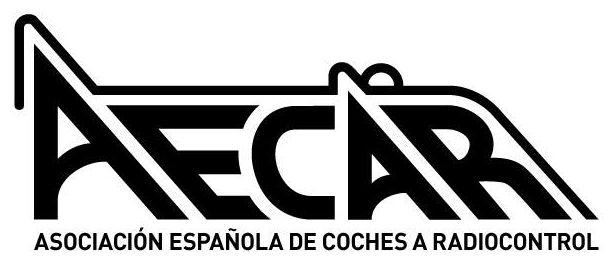 ReglamentoPista EléctricosGALICIA2023Reglamento Pista Eléctricos Galicia 2022ÍndiceNOTA PREVIA: Las referencias a los diferentes puntos del Reglamento Nacional de Pista Eléctricos se indicarán mediante las siglas RNPE seguido del punto y párrafo al que hacen referencia.PRUEBAS Y ORGANIZACIÓNRNPE 1 a, con fechas en Calendario Regional de Pista Eléctricos.El organizador deberá disponer de un Director/Árbitro y un verificador como mínimo.INSCRIPCIONESLas inscripciones se abrirán con la suficiente antelación (normalmente 2 semanas antes).El mínimo de pilotos por modalidad para realizar la prueba será de 4 participantes, quedando a disposición del club realizarla con 3 participantes.Las inscripciones tendrán un coste de 20€RNPE 2 b, con la analogía a nivel de campeonato Regional.El plazo de inscripción será hasta el MIERCOLES previo a la prueba a las 23:59:59.RNPE 2 e.Los trofeos del final de temporada serán abonados por los  clubs organizadores y se repartirán en la 1ª carrera del próximo campeonatoGRUPOS Y HORARIOSRNPE 3 a.El horario confeccionado por la Organización, tendrá como premisa el fin de todo el evento el domingo antes de las 17:30. En el excepcional caso de que por la gran afluencia de pilotos se prevea un exceso en la hora de finalización, se podrán hacer grupos de hasta 12 pilotos en clasificatorias.Los horarios durante el evento podrán sufrir cambios a criterio de la Organización y deberá informarse de ello a los pilotos (salvo por retraso acumulado durante el día).ENTRENAMIENTOS PREVIOS DEL SÁBADOLos entrenamientos libres se realizarán el sábado con horario de apertura a las 11:00 en el cual los clubes organizadores se comprometieron a tener el cronometraje puesto y la pista preparada y limpia.REUNIÓN DE PILOTOSRNPE 5.RECOGE COCHESRNPE 6.PROCEDIMIENTO DE CARRERARNPE 7.INSPECCIÓN TÉCNICARNPE 8, con la excepción de que las verificaciones pueden ser aleatorias durante todo el evento. Además el domingo será obligatorio el marcado de las ruedas y motores antes de comenzar las clasificatorias.CLASIFICATORIASRNPE 9, con 4 clasificatorias de las cuales cuentan la suma de las dos mejores.FINALESRNPE 10CAMPEONATO +40 Y JUNIORNo procede a nivel Regional.ENTREGA DE TROFEOSRNPE 12, con la salvedad para cada modalidad de dar trofeo para los 3 primeros de Final A.EN CASO DE LLUVIA O DECLARARSE LA PISTA HÚMEDARNPE 13.PUNTUACIÓN DEL CAMPEONATORNPE 14.DISPOSICIONES GENERALES Y MODIFICACIÓN DEL REGLAMENTORNPE 15.REGLAMENTO TÉCNICO16.1 TOURING  STOCKRNPE 16.1, exceptuando el control tyre que se usará la rueda corally v2 shore 36 con referencia c-14753-36. En el gallego solo se correrá en la modalidad de stock con el mismo ratio, variador y motor que en el nacional así como llevar instalado el firmware de hobbywing de 20000rpm.En el campeonato gallego se permitarán las 5 carrocerías del nacional así como cualquier carrocería homologada por EFRA.  LISTADO DE ELEMENTOS REGLAMENTARIOSRNPE 17.